О внесении изменения в Постановление № 86 от 13 декабря 2019 года «Об утверждении Порядка администрирования доходов бюджета сельского поселения Саитбабинский сельсовет  муниципального района Гафурийский район Республики Башкортостан, администрируемых Администрацией сельского поселения Саитбабинский сельсовет муниципального района Гафурийский район Республики Башкортостан»В соответствии со  ст. 20 Бюджетного кодекса Российской Федерации, Приказом Министерства Финансов Российской Федерации от 08.06.2019 г. N 75н Администрация сельского поселения Саитбабинский сельсовет МР Гафурийскиий район РБ постановляет: 1.Внести изменение в  Постановление № 86 от 13 декабря 2019 года «Об утверждении Порядка администрирования доходов бюджета Сельского поселения Саитбабинский сельсовет  муниципального района Гафурийский район Республики Башкортостан, администрируемых Администрацией сельского поселения Саитбабинский сельсовет муниципального района Гафурийский район Республики Башкортостан»:2. Настоящее Постановление вступает  в силу  с 14.03.2022 года.3. Контроль за исполнением настоящего постановления оставляю за собой.Глава сельского поселения                                                      В.С.Кунафин7912 02 25555 10 0000 150Субсидии бюджетам сельских поселений на реализацию программ формирования современной городской среды791 1 17 16000 10 0000 180Прочие неналоговые доходы бюджетов сельских поселений в части невыясненных поступлений, по которым не осуществлен возврат (уточнение) не позднее трех лет со дня их зачисления на единый счет бюджета сельского поселения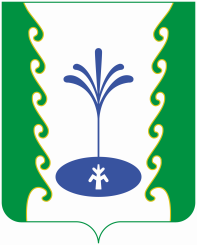 